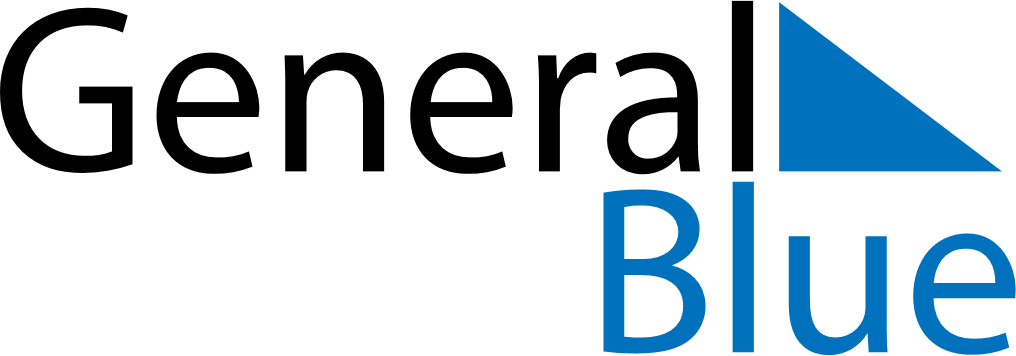 June 2024June 2024June 2024June 2024June 2024June 2024June 2024Laugar, IcelandLaugar, IcelandLaugar, IcelandLaugar, IcelandLaugar, IcelandLaugar, IcelandLaugar, IcelandSundayMondayMondayTuesdayWednesdayThursdayFridaySaturday1Sunrise: 2:28 AMSunset: 11:46 PMDaylight: 21 hours and 17 minutes.23345678Sunrise: 2:24 AMSunset: 11:50 PMDaylight: 21 hours and 25 minutes.Sunrise: 2:20 AMSunset: 11:54 PMDaylight: 21 hours and 33 minutes.Sunrise: 2:20 AMSunset: 11:54 PMDaylight: 21 hours and 33 minutes.Sunrise: 2:16 AMSunset: 11:58 PMDaylight: 21 hours and 41 minutes.Sunrise: 2:13 AMSunset: 12:03 AMDaylight: 21 hours and 50 minutes.Sunrise: 2:09 AMSunset: 12:07 AMDaylight: 21 hours and 58 minutes.Sunrise: 2:05 AMSunset: 12:11 AMDaylight: 22 hours and 6 minutes.Sunrise: 2:01 AMSunset: 12:15 AMDaylight: 22 hours and 14 minutes.910101112131415Sunrise: 1:57 AMSunset: 12:19 AMDaylight: 22 hours and 22 minutes.Sunrise: 1:53 AMSunset: 12:24 AMDaylight: 22 hours and 30 minutes.Sunrise: 1:53 AMSunset: 12:24 AMDaylight: 22 hours and 30 minutes.Sunrise: 1:49 AMSunset: 12:28 AMDaylight: 22 hours and 38 minutes.Sunrise: 1:46 AMSunset: 12:32 AMDaylight: 22 hours and 46 minutes.Sunrise: 1:42 AMSunset: 12:36 AMDaylight: 22 hours and 54 minutes.Sunrise: 1:38 AMSunset: 12:41 AMDaylight: 23 hours and 2 minutes.Sunrise: 1:34 AMSunset: 12:45 AMDaylight: 23 hours and 10 minutes.1617171819202122Sunrise: 1:30 AMSunset: 12:49 AMDaylight: 23 hours and 18 minutes.Sunrise: 1:27 AMSunset: 12:53 AMDaylight: 23 hours and 26 minutes.Sunrise: 1:27 AMSunset: 12:53 AMDaylight: 23 hours and 26 minutes.Sunrise: 1:23 AMSunset: 12:57 AMDaylight: 23 hours and 33 minutes.Sunrise: 1:20 AMSunset: 1:01 AMDaylight: 23 hours and 40 minutes.Sunrise: 1:17 AMSunset: 1:04 AMDaylight: 23 hours and 46 minutes.Sunrise: 1:17 AMSunset: 1:05 AMDaylight: 23 hours and 48 minutes.Sunrise: 1:18 AMSunset: 1:04 AMDaylight: 23 hours and 45 minutes.2324242526272829Sunrise: 1:22 AMSunset: 1:01 AMDaylight: 23 hours and 39 minutes.Sunrise: 1:26 AMSunset: 12:57 AMDaylight: 23 hours and 31 minutes.Sunrise: 1:26 AMSunset: 12:57 AMDaylight: 23 hours and 31 minutes.Sunrise: 1:30 AMSunset: 12:54 AMDaylight: 23 hours and 24 minutes.Sunrise: 1:34 AMSunset: 12:50 AMDaylight: 23 hours and 16 minutes.Sunrise: 1:38 AMSunset: 12:46 AMDaylight: 23 hours and 8 minutes.Sunrise: 1:42 AMSunset: 12:43 AMDaylight: 23 hours and 0 minutes.Sunrise: 1:46 AMSunset: 12:39 AMDaylight: 22 hours and 52 minutes.30Sunrise: 1:50 AMSunset: 12:35 AMDaylight: 22 hours and 44 minutes.